Условия питания обучающихся (воспитанников)Одним из факторов, обеспечивающих гармоничный рост, полноценное физическое и нервное развитие детского организма, устойчивость к действию инфекций и других неблагоприятных воздействий окружающей среды является организация рационального питания в ДОУ.Основными принципами питания в детском саду являются:обеспечение достаточного поступления всех питательных веществ;соблюдение режима питания;выполнение правил технологии приготовления блюд.Питание в детском саду осуществляется на основании муниципального контракта на оказание услуг по организации общественного питания с ООО «КШП «Подросток». ООО «КШП «Подросток» составлено 10-дневное меню, разработанное с учетом физиологических потребностей детей в калорийности и пищевых веществах. Также имеется картотека блюд с разработанными технологическими картами, позволяющими выдерживать все требования к приготовлению разнообразных детских блюд.Питание организовано пятиразовое, в соответствии с примерным цикличным меню и технологией приготовления пищи. Проводится витаминизация 3-го блюда.При организации питания соблюдаются возрастные физиологические нормы суточной потребности в основных пищевых веществах. Завтрак составляет 20% суточной калорийности, 2-ой завтрак - 5%, обед 35%, полдник 15%, ужин 25%. Важно правильное распределение различных продуктов в течение суток. В течение года между завтраком и обедом дети получают соки, фрукты. В еженедельный рацион питания включены фрукты, овощи, мясо, рыба и творог. В организации питания ребенка раннего и дошкольного возраста большое значение имеет соблюдение определенного режима, что обеспечивает лучшее сохранение аппетита. Выдача готовой пищи с пищеблока и прием пищи в группе осуществляется согласно режима дня. Перед раздачей пищи в группы бракеражная комиссия снимает пробу. Ежедневно проверяется качество поставляемых продуктов, осуществляется контроль за сроками реализации и правильностью их хранения.В правильной организации питания детей большое значение имеет создание благоприятной и эмоциональной и окружающей обстановке в группе. Группы обеспечены соответствующей посудой, удобными столами. Блюда подаются детям не слишком горячими, но и не холодными. Воспитатели приучают детей к чистоте и опрятности при приеме пищи.В детском саду организован питьевой режим, используется кипяченная питьевая вода. Питание детей в детском саду организовано в соответствии с требованиями Санитарно-эпидемиологических правил и нормативов СП 2.4.3648-20 «Санитарно-эпидемиологические требования к организациям воспитания и обучения, отдыха и оздоровления детей и молодежи», утвержденными постановлением главного санитарного врача от 28.09.2020 № 28, СанПиН 1.2.3685-21 «Гигиенические нормативы и требования к обеспечению безопасности и (или) безвредности для человека факторов среды обитания», утвержденными постановлением главного санитарного врача от 28.01.2021 № 2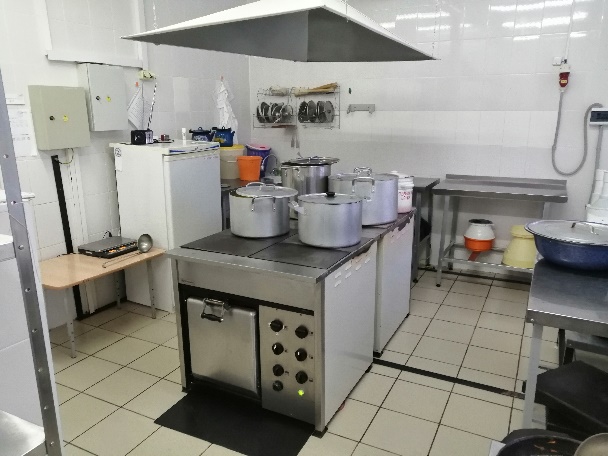 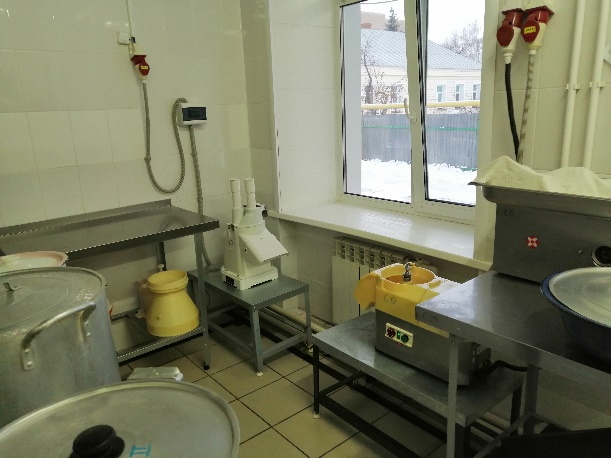 